Please affix applicants stamp/seal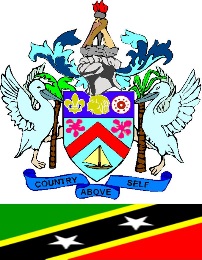 ST KITTS & INTERNATIONAL SHIP REGISTRYST KITTS & INTERNATIONAL SHIP REGISTRYST KITTS & INTERNATIONAL SHIP REGISTRYST KITTS & INTERNATIONAL SHIP REGISTRYST KITTS & INTERNATIONAL SHIP REGISTRYST KITTS & INTERNATIONAL SHIP REGISTRYST KITTS & INTERNATIONAL SHIP REGISTRYST KITTS & INTERNATIONAL SHIP REGISTRYST KITTS & INTERNATIONAL SHIP REGISTRYST KITTS & INTERNATIONAL SHIP REGISTRYST KITTS & INTERNATIONAL SHIP REGISTRYST KITTS & INTERNATIONAL SHIP REGISTRYST KITTS & INTERNATIONAL SHIP REGISTRYST KITTS & INTERNATIONAL SHIP REGISTRYST KITTS & INTERNATIONAL SHIP REGISTRYST KITTS & INTERNATIONAL SHIP REGISTRYST KITTS & INTERNATIONAL SHIP REGISTRY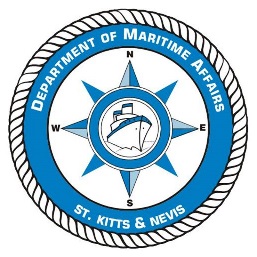 The Saint Christopher & Nevis Merchant Shipping Act, Cap. 7.05Department of Maritime AffairsThe Saint Christopher & Nevis Merchant Shipping Act, Cap. 7.05Department of Maritime AffairsThe Saint Christopher & Nevis Merchant Shipping Act, Cap. 7.05Department of Maritime AffairsThe Saint Christopher & Nevis Merchant Shipping Act, Cap. 7.05Department of Maritime AffairsThe Saint Christopher & Nevis Merchant Shipping Act, Cap. 7.05Department of Maritime AffairsThe Saint Christopher & Nevis Merchant Shipping Act, Cap. 7.05Department of Maritime AffairsThe Saint Christopher & Nevis Merchant Shipping Act, Cap. 7.05Department of Maritime AffairsThe Saint Christopher & Nevis Merchant Shipping Act, Cap. 7.05Department of Maritime AffairsThe Saint Christopher & Nevis Merchant Shipping Act, Cap. 7.05Department of Maritime AffairsThe Saint Christopher & Nevis Merchant Shipping Act, Cap. 7.05Department of Maritime AffairsThe Saint Christopher & Nevis Merchant Shipping Act, Cap. 7.05Department of Maritime AffairsThe Saint Christopher & Nevis Merchant Shipping Act, Cap. 7.05Department of Maritime AffairsThe Saint Christopher & Nevis Merchant Shipping Act, Cap. 7.05Department of Maritime AffairsThe Saint Christopher & Nevis Merchant Shipping Act, Cap. 7.05Department of Maritime AffairsThe Saint Christopher & Nevis Merchant Shipping Act, Cap. 7.05Department of Maritime AffairsThe Saint Christopher & Nevis Merchant Shipping Act, Cap. 7.05Department of Maritime AffairsThe Saint Christopher & Nevis Merchant Shipping Act, Cap. 7.05Department of Maritime AffairsAPPLICATION FOR REGISTRATION UNDER ST KITTS & NEVIS FLAGAPPLICATION FOR REGISTRATION UNDER ST KITTS & NEVIS FLAGAPPLICATION FOR REGISTRATION UNDER ST KITTS & NEVIS FLAGAPPLICATION FOR REGISTRATION UNDER ST KITTS & NEVIS FLAGAPPLICATION FOR REGISTRATION UNDER ST KITTS & NEVIS FLAGAPPLICATION FOR REGISTRATION UNDER ST KITTS & NEVIS FLAGAPPLICATION FOR REGISTRATION UNDER ST KITTS & NEVIS FLAGAPPLICATION FOR REGISTRATION UNDER ST KITTS & NEVIS FLAGAPPLICATION FOR REGISTRATION UNDER ST KITTS & NEVIS FLAGAPPLICATION FOR REGISTRATION UNDER ST KITTS & NEVIS FLAGAPPLICATION FOR REGISTRATION UNDER ST KITTS & NEVIS FLAGAPPLICATION FOR REGISTRATION UNDER ST KITTS & NEVIS FLAGAPPLICATION FOR REGISTRATION UNDER ST KITTS & NEVIS FLAGAPPLICATION FOR REGISTRATION UNDER ST KITTS & NEVIS FLAGAPPLICATION FOR REGISTRATION UNDER ST KITTS & NEVIS FLAGAPPLICATION FOR REGISTRATION UNDER ST KITTS & NEVIS FLAGAPPLICATION FOR REGISTRATION UNDER ST KITTS & NEVIS FLAGAPPLICATION FOR REGISTRATION UNDER ST KITTS & NEVIS FLAGAPPLICATION FOR REGISTRATION UNDER ST KITTS & NEVIS FLAGAPPLICATION FOR REGISTRATION UNDER ST KITTS & NEVIS FLAGAPPLICATION FOR REGISTRATION UNDER ST KITTS & NEVIS FLAGAPPLICATION FOR REGISTRATION UNDER ST KITTS & NEVIS FLAGTYPE OF REGISTRATION APPLIED FORTYPE OF REGISTRATION APPLIED FORTYPE OF REGISTRATION APPLIED FORTYPE OF REGISTRATION APPLIED FORTYPE OF REGISTRATION APPLIED FORTYPE OF REGISTRATION APPLIED FORProvisional / Permanent:Provisional / Permanent:Provisional / Permanent:Provisional / Permanent:Special Purpose :Special Purpose :Special Purpose :Special Purpose :Special Purpose :Bareboat Charter In:Bareboat Charter In:PLEASE COMPLETE IN CAPITAL LETTERS IN BLACK INK OR BY TYPING.  NOTE THE DOCUMENTATION CHECKLISTS:	RP1 & RP3 for Provisional/Permanent Registration 	RP6 for Special Purpose Registration 	RP16 & RP17 for Bareboat Charter In RegistrationPLEASE COMPLETE IN CAPITAL LETTERS IN BLACK INK OR BY TYPING.  NOTE THE DOCUMENTATION CHECKLISTS:	RP1 & RP3 for Provisional/Permanent Registration 	RP6 for Special Purpose Registration 	RP16 & RP17 for Bareboat Charter In RegistrationPLEASE COMPLETE IN CAPITAL LETTERS IN BLACK INK OR BY TYPING.  NOTE THE DOCUMENTATION CHECKLISTS:	RP1 & RP3 for Provisional/Permanent Registration 	RP6 for Special Purpose Registration 	RP16 & RP17 for Bareboat Charter In RegistrationPLEASE COMPLETE IN CAPITAL LETTERS IN BLACK INK OR BY TYPING.  NOTE THE DOCUMENTATION CHECKLISTS:	RP1 & RP3 for Provisional/Permanent Registration 	RP6 for Special Purpose Registration 	RP16 & RP17 for Bareboat Charter In RegistrationPLEASE COMPLETE IN CAPITAL LETTERS IN BLACK INK OR BY TYPING.  NOTE THE DOCUMENTATION CHECKLISTS:	RP1 & RP3 for Provisional/Permanent Registration 	RP6 for Special Purpose Registration 	RP16 & RP17 for Bareboat Charter In RegistrationPLEASE COMPLETE IN CAPITAL LETTERS IN BLACK INK OR BY TYPING.  NOTE THE DOCUMENTATION CHECKLISTS:	RP1 & RP3 for Provisional/Permanent Registration 	RP6 for Special Purpose Registration 	RP16 & RP17 for Bareboat Charter In RegistrationPLEASE COMPLETE IN CAPITAL LETTERS IN BLACK INK OR BY TYPING.  NOTE THE DOCUMENTATION CHECKLISTS:	RP1 & RP3 for Provisional/Permanent Registration 	RP6 for Special Purpose Registration 	RP16 & RP17 for Bareboat Charter In RegistrationPLEASE COMPLETE IN CAPITAL LETTERS IN BLACK INK OR BY TYPING.  NOTE THE DOCUMENTATION CHECKLISTS:	RP1 & RP3 for Provisional/Permanent Registration 	RP6 for Special Purpose Registration 	RP16 & RP17 for Bareboat Charter In RegistrationPLEASE COMPLETE IN CAPITAL LETTERS IN BLACK INK OR BY TYPING.  NOTE THE DOCUMENTATION CHECKLISTS:	RP1 & RP3 for Provisional/Permanent Registration 	RP6 for Special Purpose Registration 	RP16 & RP17 for Bareboat Charter In RegistrationPLEASE COMPLETE IN CAPITAL LETTERS IN BLACK INK OR BY TYPING.  NOTE THE DOCUMENTATION CHECKLISTS:	RP1 & RP3 for Provisional/Permanent Registration 	RP6 for Special Purpose Registration 	RP16 & RP17 for Bareboat Charter In RegistrationPLEASE COMPLETE IN CAPITAL LETTERS IN BLACK INK OR BY TYPING.  NOTE THE DOCUMENTATION CHECKLISTS:	RP1 & RP3 for Provisional/Permanent Registration 	RP6 for Special Purpose Registration 	RP16 & RP17 for Bareboat Charter In RegistrationPLEASE COMPLETE IN CAPITAL LETTERS IN BLACK INK OR BY TYPING.  NOTE THE DOCUMENTATION CHECKLISTS:	RP1 & RP3 for Provisional/Permanent Registration 	RP6 for Special Purpose Registration 	RP16 & RP17 for Bareboat Charter In RegistrationPLEASE COMPLETE IN CAPITAL LETTERS IN BLACK INK OR BY TYPING.  NOTE THE DOCUMENTATION CHECKLISTS:	RP1 & RP3 for Provisional/Permanent Registration 	RP6 for Special Purpose Registration 	RP16 & RP17 for Bareboat Charter In RegistrationPLEASE COMPLETE IN CAPITAL LETTERS IN BLACK INK OR BY TYPING.  NOTE THE DOCUMENTATION CHECKLISTS:	RP1 & RP3 for Provisional/Permanent Registration 	RP6 for Special Purpose Registration 	RP16 & RP17 for Bareboat Charter In RegistrationPLEASE COMPLETE IN CAPITAL LETTERS IN BLACK INK OR BY TYPING.  NOTE THE DOCUMENTATION CHECKLISTS:	RP1 & RP3 for Provisional/Permanent Registration 	RP6 for Special Purpose Registration 	RP16 & RP17 for Bareboat Charter In RegistrationPLEASE COMPLETE IN CAPITAL LETTERS IN BLACK INK OR BY TYPING.  NOTE THE DOCUMENTATION CHECKLISTS:	RP1 & RP3 for Provisional/Permanent Registration 	RP6 for Special Purpose Registration 	RP16 & RP17 for Bareboat Charter In RegistrationPLEASE COMPLETE IN CAPITAL LETTERS IN BLACK INK OR BY TYPING.  NOTE THE DOCUMENTATION CHECKLISTS:	RP1 & RP3 for Provisional/Permanent Registration 	RP6 for Special Purpose Registration 	RP16 & RP17 for Bareboat Charter In RegistrationPLEASE COMPLETE IN CAPITAL LETTERS IN BLACK INK OR BY TYPING.  NOTE THE DOCUMENTATION CHECKLISTS:	RP1 & RP3 for Provisional/Permanent Registration 	RP6 for Special Purpose Registration 	RP16 & RP17 for Bareboat Charter In RegistrationPLEASE COMPLETE IN CAPITAL LETTERS IN BLACK INK OR BY TYPING.  NOTE THE DOCUMENTATION CHECKLISTS:	RP1 & RP3 for Provisional/Permanent Registration 	RP6 for Special Purpose Registration 	RP16 & RP17 for Bareboat Charter In RegistrationPLEASE COMPLETE IN CAPITAL LETTERS IN BLACK INK OR BY TYPING.  NOTE THE DOCUMENTATION CHECKLISTS:	RP1 & RP3 for Provisional/Permanent Registration 	RP6 for Special Purpose Registration 	RP16 & RP17 for Bareboat Charter In RegistrationPLEASE COMPLETE IN CAPITAL LETTERS IN BLACK INK OR BY TYPING.  NOTE THE DOCUMENTATION CHECKLISTS:	RP1 & RP3 for Provisional/Permanent Registration 	RP6 for Special Purpose Registration 	RP16 & RP17 for Bareboat Charter In RegistrationVESSEL DETAILSVESSEL DETAILSVESSEL DETAILSVESSEL DETAILSVESSEL DETAILSVESSEL DETAILSVESSEL DETAILSVESSEL DETAILSVESSEL DETAILSVESSEL DETAILSVESSEL DETAILSVESSEL DETAILSVESSEL DETAILSVESSEL DETAILSVESSEL DETAILSVESSEL DETAILSVESSEL DETAILSVESSEL DETAILSVESSEL DETAILSVESSEL DETAILSVESSEL DETAILSApproved Name for RegistrationApproved Name for RegistrationApproved Name for RegistrationApproved Name for RegistrationApproved Name for RegistrationIMO NumberIMO NumberIMO NumberIMO Number of Registry of Registry of Registry of Registry of Registry of Registry of Registry of RegistryIntended date & port ofPurchase/change of RegistryIntended date & port ofPurchase/change of RegistryIntended date & port ofPurchase/change of RegistryIntended date & port ofPurchase/change of RegistryCurrent Name or  Number, if under constructionCurrent Name or  Number, if under constructionCurrent Name or  Number, if under constructionCurrent Name or  Number, if under constructionCurrent Name or  Number, if under constructionCurrent Name or  Number, if under constructionCurrent Name or  Number, if under constructionCurrent Name or  Number, if under constructionCurrent Name or  Number, if under constructionCurrent RegistryCurrent RegistryCurrent RegistryCurrent RegistryCurrent RegistryCurrent RegistryCurrent RegistryCurrent RegistryCurrent RegistryCurrent RegistryCurrent RegistryCurrent RegistryGross TonnageGross TonnageGross TonnageGross TonnageGross TonnageNet TonnageNet TonnageNet TonnageNet TonnageType of VesselType of VesselType of VesselType of VesselType of VesselType of VesselType of VesselType of VesselType of VesselType of VesselType of VesselType of VesselLength (m)Length (m)Length (m)Length (m)Length (m)Breadth (m)Breadth (m)Breadth (m)Breadth (m)Depth (m)Depth (m)Depth (m)Depth (m)Depth (m)Depth (m)Depth (m)Depth (m)Please note : Tonnages and dimensions stated are in accordance with the 1969 International Tonnage ConventionPlease note : Tonnages and dimensions stated are in accordance with the 1969 International Tonnage ConventionPlease note : Tonnages and dimensions stated are in accordance with the 1969 International Tonnage ConventionPlease note : Tonnages and dimensions stated are in accordance with the 1969 International Tonnage ConventionYear BuiltYear BuiltYear BuiltYear BuiltYear BuiltHIN (where applicable)HIN (where applicable)HIN (where applicable)HIN (where applicable)Country of BuildCountry of BuildCountry of BuildCountry of BuildCountry of BuildCountry of BuildCountry of BuildCountry of BuildCountry of BuildCountry of BuildCountry of BuildCountry of BuildMaterial of Material of Material of Material of Material of Number of Main EnginesNumber of Main EnginesNumber of Main EnginesNumber of Main EnginesPropulsion (Steam/Motor/Sail/Dumb)Propulsion (Steam/Motor/Sail/Dumb)Propulsion (Steam/Motor/Sail/Dumb)Propulsion (Steam/Motor/Sail/Dumb)Propulsion (Steam/Motor/Sail/Dumb)Propulsion (Steam/Motor/Sail/Dumb)Propulsion (Steam/Motor/Sail/Dumb)Propulsion (Steam/Motor/Sail/Dumb)Total Main Engine Power (kw)Total Main Engine Power (kw)Total Main Engine Power (kw)Total Main Engine Power (kw)DETAILS OF OWNER(s)*/BAREBOAT CHARTERER(s)*for more than one owner, a continuation sheet is to be completed with details of the other owners as below.  Please tick here (  ) if continuation sheet is addedDETAILS OF OWNER(s)*/BAREBOAT CHARTERER(s)*for more than one owner, a continuation sheet is to be completed with details of the other owners as below.  Please tick here (  ) if continuation sheet is addedDETAILS OF OWNER(s)*/BAREBOAT CHARTERER(s)*for more than one owner, a continuation sheet is to be completed with details of the other owners as below.  Please tick here (  ) if continuation sheet is addedDETAILS OF OWNER(s)*/BAREBOAT CHARTERER(s)*for more than one owner, a continuation sheet is to be completed with details of the other owners as below.  Please tick here (  ) if continuation sheet is addedDETAILS OF OWNER(s)*/BAREBOAT CHARTERER(s)*for more than one owner, a continuation sheet is to be completed with details of the other owners as below.  Please tick here (  ) if continuation sheet is addedDETAILS OF OWNER(s)*/BAREBOAT CHARTERER(s)*for more than one owner, a continuation sheet is to be completed with details of the other owners as below.  Please tick here (  ) if continuation sheet is addedDETAILS OF OWNER(s)*/BAREBOAT CHARTERER(s)*for more than one owner, a continuation sheet is to be completed with details of the other owners as below.  Please tick here (  ) if continuation sheet is addedDETAILS OF OWNER(s)*/BAREBOAT CHARTERER(s)*for more than one owner, a continuation sheet is to be completed with details of the other owners as below.  Please tick here (  ) if continuation sheet is addedDETAILS OF OWNER(s)*/BAREBOAT CHARTERER(s)*for more than one owner, a continuation sheet is to be completed with details of the other owners as below.  Please tick here (  ) if continuation sheet is addedDETAILS OF OWNER(s)*/BAREBOAT CHARTERER(s)*for more than one owner, a continuation sheet is to be completed with details of the other owners as below.  Please tick here (  ) if continuation sheet is addedDETAILS OF OWNER(s)*/BAREBOAT CHARTERER(s)*for more than one owner, a continuation sheet is to be completed with details of the other owners as below.  Please tick here (  ) if continuation sheet is addedDETAILS OF OWNER(s)*/BAREBOAT CHARTERER(s)*for more than one owner, a continuation sheet is to be completed with details of the other owners as below.  Please tick here (  ) if continuation sheet is addedDETAILS OF OWNER(s)*/BAREBOAT CHARTERER(s)*for more than one owner, a continuation sheet is to be completed with details of the other owners as below.  Please tick here (  ) if continuation sheet is addedDETAILS OF OWNER(s)*/BAREBOAT CHARTERER(s)*for more than one owner, a continuation sheet is to be completed with details of the other owners as below.  Please tick here (  ) if continuation sheet is addedDETAILS OF OWNER(s)*/BAREBOAT CHARTERER(s)*for more than one owner, a continuation sheet is to be completed with details of the other owners as below.  Please tick here (  ) if continuation sheet is addedDETAILS OF OWNER(s)*/BAREBOAT CHARTERER(s)*for more than one owner, a continuation sheet is to be completed with details of the other owners as below.  Please tick here (  ) if continuation sheet is addedDETAILS OF OWNER(s)*/BAREBOAT CHARTERER(s)*for more than one owner, a continuation sheet is to be completed with details of the other owners as below.  Please tick here (  ) if continuation sheet is addedDETAILS OF OWNER(s)*/BAREBOAT CHARTERER(s)*for more than one owner, a continuation sheet is to be completed with details of the other owners as below.  Please tick here (  ) if continuation sheet is addedDETAILS OF OWNER(s)*/BAREBOAT CHARTERER(s)*for more than one owner, a continuation sheet is to be completed with details of the other owners as below.  Please tick here (  ) if continuation sheet is addedDETAILS OF OWNER(s)*/BAREBOAT CHARTERER(s)*for more than one owner, a continuation sheet is to be completed with details of the other owners as below.  Please tick here (  ) if continuation sheet is addedDETAILS OF OWNER(s)*/BAREBOAT CHARTERER(s)*for more than one owner, a continuation sheet is to be completed with details of the other owners as below.  Please tick here (  ) if continuation sheet is addedFull Name of First (or only) Owner :Full Name of First (or only) Owner :Full Name of First (or only) Owner :Full Name of First (or only) Owner :Tel :Address:Address Line 1 :Address Line 1 :Address Line 1 :Fax :Address Line 2 :Address Line 2 :Address Line 2 :Address Line 2 :Email :Town/City :Town/City :Town/City :Town/City :IMO Owner Number(if known)IMO Owner Number(if known)IMO Owner Number(if known)IMO Owner Number(if known)IMO Owner Number(if known)IMO Owner Number(if known)Post / Zip Code :Post / Zip Code :Post / Zip Code :Post / Zip Code :Number of Shares Held(maximum of shares per ship is sixty four)Number of Shares Held(maximum of shares per ship is sixty four)Number of Shares Held(maximum of shares per ship is sixty four)Number of Shares Held(maximum of shares per ship is sixty four)Number of Shares Held(maximum of shares per ship is sixty four)Number of Shares Held(maximum of shares per ship is sixty four)Country :Country :Country :Country :Passport Number(for individuals)Passport Number(for individuals)Passport Number(for individuals)Passport Number(for individuals)Passport Number(for individuals)Passport Number(for individuals)DETAILS OF COMPANY RESPONSIBLE FOR MANAGEMENT*if different from Owners (The Managers)DETAILS OF COMPANY RESPONSIBLE FOR MANAGEMENT*if different from Owners (The Managers)DETAILS OF COMPANY RESPONSIBLE FOR MANAGEMENT*if different from Owners (The Managers)DETAILS OF COMPANY RESPONSIBLE FOR MANAGEMENT*if different from Owners (The Managers)DETAILS OF COMPANY RESPONSIBLE FOR MANAGEMENT*if different from Owners (The Managers)DETAILS OF COMPANY RESPONSIBLE FOR MANAGEMENT*if different from Owners (The Managers)DETAILS OF COMPANY RESPONSIBLE FOR MANAGEMENT*if different from Owners (The Managers)DETAILS OF COMPANY RESPONSIBLE FOR MANAGEMENT*if different from Owners (The Managers)DETAILS OF COMPANY RESPONSIBLE FOR MANAGEMENT*if different from Owners (The Managers)DETAILS OF COMPANY RESPONSIBLE FOR MANAGEMENT*if different from Owners (The Managers)DETAILS OF COMPANY RESPONSIBLE FOR MANAGEMENT*if different from Owners (The Managers)DETAILS OF COMPANY RESPONSIBLE FOR MANAGEMENT*if different from Owners (The Managers)DETAILS OF COMPANY RESPONSIBLE FOR MANAGEMENT*if different from Owners (The Managers)DETAILS OF COMPANY RESPONSIBLE FOR MANAGEMENT*if different from Owners (The Managers)DETAILS OF COMPANY RESPONSIBLE FOR MANAGEMENT*if different from Owners (The Managers)DETAILS OF COMPANY RESPONSIBLE FOR MANAGEMENT*if different from Owners (The Managers)DETAILS OF COMPANY RESPONSIBLE FOR MANAGEMENT*if different from Owners (The Managers)DETAILS OF COMPANY RESPONSIBLE FOR MANAGEMENT*if different from Owners (The Managers)DETAILS OF COMPANY RESPONSIBLE FOR MANAGEMENT*if different from Owners (The Managers)DETAILS OF COMPANY RESPONSIBLE FOR MANAGEMENT*if different from Owners (The Managers)DETAILS OF COMPANY RESPONSIBLE FOR MANAGEMENT*if different from Owners (The Managers)Full Name of Company :Full Name of Company :Full Name of Company :Address:Address Line 1 :Address Line 1 :Address Line 2 :Address Line 2 :Address Line 2 :Tel :Tel :Tel :Address Line 3;Address Line 3;Address Line 3;Fax :Fax :Fax :Town/City :Town/City :Town/City :Email :Email :Email :Post / Zip Code :Post / Zip Code :Post / Zip Code :24hr Emergency Telephone Number:24hr Emergency Telephone Number:24hr Emergency Telephone Number:Country :Country :Country :IMO Company Number(if known)IMO Company Number(if known)IMO Company Number(if known)IMO Company Number(if known)IMO Company Number(if known)IMO Company Number(if known)IMO Company Number(if known)IMO Company Number(if known)MARITIME RESIDENT AGENT (Representative Person)A Representative Person is a requirement of the Registrar for Ship Registration. According to the Ship Ownership Qualification Regulations 2005, the Representative Person so appointed shall be a “regulated business activity” according to the Proceeds of Crime Act, 2000. By making this application and completing the details herein, Owners appoint this person/company as their Maritime Resident Agent (Representative Person). The Registrar may require separate written evidence of the appointment.  Name of Appointed Maritime Resident AgentMARITIME RESIDENT AGENT (Representative Person)A Representative Person is a requirement of the Registrar for Ship Registration. According to the Ship Ownership Qualification Regulations 2005, the Representative Person so appointed shall be a “regulated business activity” according to the Proceeds of Crime Act, 2000. By making this application and completing the details herein, Owners appoint this person/company as their Maritime Resident Agent (Representative Person). The Registrar may require separate written evidence of the appointment.  RADIO COMMUNICATIONSOwners hereby nominate the following Radio Traffic Accounting Authority (Accounting Authority Identification Code- AAIC) and Point of Service Activation (PSA) for the services described hereafter. Such organisations duly authorized by the ITU or Inmarsat are acceptable. Pending the effective date of the contract, the responsibility for payment of accounts and correspondence relative to radio communication services for the vessel is herby assumed by the Owner.RADIO COMMUNICATIONSOwners hereby nominate the following Radio Traffic Accounting Authority (Accounting Authority Identification Code- AAIC) and Point of Service Activation (PSA) for the services described hereafter. Such organisations duly authorized by the ITU or Inmarsat are acceptable. Pending the effective date of the contract, the responsibility for payment of accounts and correspondence relative to radio communication services for the vessel is herby assumed by the Owner.RADIO COMMUNICATIONSOwners hereby nominate the following Radio Traffic Accounting Authority (Accounting Authority Identification Code- AAIC) and Point of Service Activation (PSA) for the services described hereafter. Such organisations duly authorized by the ITU or Inmarsat are acceptable. Pending the effective date of the contract, the responsibility for payment of accounts and correspondence relative to radio communication services for the vessel is herby assumed by the Owner.RADIO COMMUNICATIONSOwners hereby nominate the following Radio Traffic Accounting Authority (Accounting Authority Identification Code- AAIC) and Point of Service Activation (PSA) for the services described hereafter. Such organisations duly authorized by the ITU or Inmarsat are acceptable. Pending the effective date of the contract, the responsibility for payment of accounts and correspondence relative to radio communication services for the vessel is herby assumed by the Owner.RADIO COMMUNICATIONSOwners hereby nominate the following Radio Traffic Accounting Authority (Accounting Authority Identification Code- AAIC) and Point of Service Activation (PSA) for the services described hereafter. Such organisations duly authorized by the ITU or Inmarsat are acceptable. Pending the effective date of the contract, the responsibility for payment of accounts and correspondence relative to radio communication services for the vessel is herby assumed by the Owner.RADIO COMMUNICATIONSOwners hereby nominate the following Radio Traffic Accounting Authority (Accounting Authority Identification Code- AAIC) and Point of Service Activation (PSA) for the services described hereafter. Such organisations duly authorized by the ITU or Inmarsat are acceptable. Pending the effective date of the contract, the responsibility for payment of accounts and correspondence relative to radio communication services for the vessel is herby assumed by the Owner.RADIO COMMUNICATIONSOwners hereby nominate the following Radio Traffic Accounting Authority (Accounting Authority Identification Code- AAIC) and Point of Service Activation (PSA) for the services described hereafter. Such organisations duly authorized by the ITU or Inmarsat are acceptable. Pending the effective date of the contract, the responsibility for payment of accounts and correspondence relative to radio communication services for the vessel is herby assumed by the Owner.AAIC for Radio CommunicationsAAIC for Radio CommunicationsAAIC for Radio CommunicationsAAIC for Radio CommunicationsAAIC/PSA for Inmarsat ServicesAAIC/PSA for Inmarsat ServicesAAIC/PSA for Inmarsat ServicesRADIO COMMUNICATION EQUIPMENTOwners hereby confirm that the ship radio station equipment and electronic navigational equipment is in compliance with current ITU and IMO/SOLAS requirements for the size and type of ship and its trading area(s) and that they will submit the equipment to inspection as required.  (please mark appropriate box with an ‘X’)RADIO COMMUNICATION EQUIPMENTOwners hereby confirm that the ship radio station equipment and electronic navigational equipment is in compliance with current ITU and IMO/SOLAS requirements for the size and type of ship and its trading area(s) and that they will submit the equipment to inspection as required.  (please mark appropriate box with an ‘X’)RADIO COMMUNICATION EQUIPMENTOwners hereby confirm that the ship radio station equipment and electronic navigational equipment is in compliance with current ITU and IMO/SOLAS requirements for the size and type of ship and its trading area(s) and that they will submit the equipment to inspection as required.  (please mark appropriate box with an ‘X’)RADIO COMMUNICATION EQUIPMENTOwners hereby confirm that the ship radio station equipment and electronic navigational equipment is in compliance with current ITU and IMO/SOLAS requirements for the size and type of ship and its trading area(s) and that they will submit the equipment to inspection as required.  (please mark appropriate box with an ‘X’)RADIO COMMUNICATION EQUIPMENTOwners hereby confirm that the ship radio station equipment and electronic navigational equipment is in compliance with current ITU and IMO/SOLAS requirements for the size and type of ship and its trading area(s) and that they will submit the equipment to inspection as required.  (please mark appropriate box with an ‘X’)RADIO COMMUNICATION EQUIPMENTOwners hereby confirm that the ship radio station equipment and electronic navigational equipment is in compliance with current ITU and IMO/SOLAS requirements for the size and type of ship and its trading area(s) and that they will submit the equipment to inspection as required.  (please mark appropriate box with an ‘X’)RADIO COMMUNICATION EQUIPMENTOwners hereby confirm that the ship radio station equipment and electronic navigational equipment is in compliance with current ITU and IMO/SOLAS requirements for the size and type of ship and its trading area(s) and that they will submit the equipment to inspection as required.  (please mark appropriate box with an ‘X’)Equipment used:[  ] : RT[  ] : RT[  ] : GMDSS[  ] : GMDSS[  ] : N/A[  ] : N/AGMDSS Area(s):[  ] : A1[  ] : A2[  ] : A2[  ] : A2[  ] : A3[  ] : A4CLASSIFICATION SOCIETY / RECOGNISED ORGANISATIONCLASSIFICATION SOCIETY / RECOGNISED ORGANISATIONClassification Society(ies)/RO/RSO’s who will issue Statutory Certificate on behalf of St Kitts & Nevis.  Please state the Class/RO who will issue the ISM/ISPS Certificates if differentINSURANCE / P & IThe Applicants attention is drawn to Section 52 of the Merchant Shipping Act that states “Every St. Kitts & Nevis ship shall carry insurance cover against the risk of loss or damage to third parties”.  INSURANCE / P & IThe Applicants attention is drawn to Section 52 of the Merchant Shipping Act that states “Every St. Kitts & Nevis ship shall carry insurance cover against the risk of loss or damage to third parties”.  Insurer/P&I ClubDECLARATION OF ELIGIBILITYThe person signing this application confirms that he/she is either the First Named Owner or in the case of a Company an Officer of that company or is the Owner’s agent.In the case of an Owner’s agent, such authority is to be supported by a written testimony from the Owner’s giving such authority.By signing this document the applicant confirms that the Owner(s) is/are qualified to be an Owner(s) of a, or share(s) in a, St. Kitts & Nevis Ship according to the provisions of the Act and hereby declare their individual and several eligibility to be an Owner under the provisions of the Act according to Sections 4 & 5 or any Statutory Orders and Regulations and that where applicable a Representative Person according to Section 6 has been appointed.By signing, he/she declares that to the best of his/her knowledge the information contained herein is correct and that if there are any changes to such information before the original Application Form is submitted to The Registrar to facilitate Permanent Registration that the Owner will notify The Registrar of the changes and submit a revised Application.DECLARATION OF ELIGIBILITYThe person signing this application confirms that he/she is either the First Named Owner or in the case of a Company an Officer of that company or is the Owner’s agent.In the case of an Owner’s agent, such authority is to be supported by a written testimony from the Owner’s giving such authority.By signing this document the applicant confirms that the Owner(s) is/are qualified to be an Owner(s) of a, or share(s) in a, St. Kitts & Nevis Ship according to the provisions of the Act and hereby declare their individual and several eligibility to be an Owner under the provisions of the Act according to Sections 4 & 5 or any Statutory Orders and Regulations and that where applicable a Representative Person according to Section 6 has been appointed.By signing, he/she declares that to the best of his/her knowledge the information contained herein is correct and that if there are any changes to such information before the original Application Form is submitted to The Registrar to facilitate Permanent Registration that the Owner will notify The Registrar of the changes and submit a revised Application.DECLARATION OF ELIGIBILITYThe person signing this application confirms that he/she is either the First Named Owner or in the case of a Company an Officer of that company or is the Owner’s agent.In the case of an Owner’s agent, such authority is to be supported by a written testimony from the Owner’s giving such authority.By signing this document the applicant confirms that the Owner(s) is/are qualified to be an Owner(s) of a, or share(s) in a, St. Kitts & Nevis Ship according to the provisions of the Act and hereby declare their individual and several eligibility to be an Owner under the provisions of the Act according to Sections 4 & 5 or any Statutory Orders and Regulations and that where applicable a Representative Person according to Section 6 has been appointed.By signing, he/she declares that to the best of his/her knowledge the information contained herein is correct and that if there are any changes to such information before the original Application Form is submitted to The Registrar to facilitate Permanent Registration that the Owner will notify The Registrar of the changes and submit a revised Application.DECLARATION OF ELIGIBILITYThe person signing this application confirms that he/she is either the First Named Owner or in the case of a Company an Officer of that company or is the Owner’s agent.In the case of an Owner’s agent, such authority is to be supported by a written testimony from the Owner’s giving such authority.By signing this document the applicant confirms that the Owner(s) is/are qualified to be an Owner(s) of a, or share(s) in a, St. Kitts & Nevis Ship according to the provisions of the Act and hereby declare their individual and several eligibility to be an Owner under the provisions of the Act according to Sections 4 & 5 or any Statutory Orders and Regulations and that where applicable a Representative Person according to Section 6 has been appointed.By signing, he/she declares that to the best of his/her knowledge the information contained herein is correct and that if there are any changes to such information before the original Application Form is submitted to The Registrar to facilitate Permanent Registration that the Owner will notify The Registrar of the changes and submit a revised Application.DECLARATION OF ELIGIBILITYThe person signing this application confirms that he/she is either the First Named Owner or in the case of a Company an Officer of that company or is the Owner’s agent.In the case of an Owner’s agent, such authority is to be supported by a written testimony from the Owner’s giving such authority.By signing this document the applicant confirms that the Owner(s) is/are qualified to be an Owner(s) of a, or share(s) in a, St. Kitts & Nevis Ship according to the provisions of the Act and hereby declare their individual and several eligibility to be an Owner under the provisions of the Act according to Sections 4 & 5 or any Statutory Orders and Regulations and that where applicable a Representative Person according to Section 6 has been appointed.By signing, he/she declares that to the best of his/her knowledge the information contained herein is correct and that if there are any changes to such information before the original Application Form is submitted to The Registrar to facilitate Permanent Registration that the Owner will notify The Registrar of the changes and submit a revised Application.I/We consent to the contact details provided above being included within marketing systems used by the St Kitts and Nevis International Ship Registry and permit marketing emails to be sent. If you would prefer not to hear from us, or if you wish to exercise your rights under data protection law including the right to object, please tell us by email to gdpr@skanregistry.com or by phone on +44 (0)1708 380 400. Further information available at www.skanregistry.com/en/privacy-policyI/We consent to the contact details provided above being included within marketing systems used by the St Kitts and Nevis International Ship Registry and permit marketing emails to be sent. If you would prefer not to hear from us, or if you wish to exercise your rights under data protection law including the right to object, please tell us by email to gdpr@skanregistry.com or by phone on +44 (0)1708 380 400. Further information available at www.skanregistry.com/en/privacy-policyI/We consent to the contact details provided above being included within marketing systems used by the St Kitts and Nevis International Ship Registry and permit marketing emails to be sent. If you would prefer not to hear from us, or if you wish to exercise your rights under data protection law including the right to object, please tell us by email to gdpr@skanregistry.com or by phone on +44 (0)1708 380 400. Further information available at www.skanregistry.com/en/privacy-policyI/We consent to the contact details provided above being included within marketing systems used by the St Kitts and Nevis International Ship Registry and permit marketing emails to be sent. If you would prefer not to hear from us, or if you wish to exercise your rights under data protection law including the right to object, please tell us by email to gdpr@skanregistry.com or by phone on +44 (0)1708 380 400. Further information available at www.skanregistry.com/en/privacy-policyI/We consent to the contact details provided above being included within marketing systems used by the St Kitts and Nevis International Ship Registry and permit marketing emails to be sent. If you would prefer not to hear from us, or if you wish to exercise your rights under data protection law including the right to object, please tell us by email to gdpr@skanregistry.com or by phone on +44 (0)1708 380 400. Further information available at www.skanregistry.com/en/privacy-policySignature of ApplicantSignature of ApplicantPrint NameDate of ApplicationTitleAuthority under which this document is signed (if applicable) i.e. Officer (Director) of company or Owner’s Agent etcAuthority under which this document is signed (if applicable) i.e. Officer (Director) of company or Owner’s Agent etcAuthority under which this document is signed (if applicable) i.e. Officer (Director) of company or Owner’s Agent etcAuthority under which this document is signed (if applicable) i.e. Officer (Director) of company or Owner’s Agent etcAuthority under which this document is signed (if applicable) i.e. Officer (Director) of company or Owner’s Agent etc